Lola's Horchata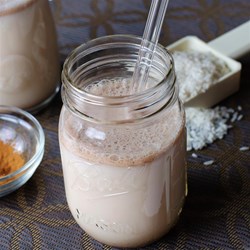 Prep:10 mReady In: 3 h 10 mRecipe By: LOLA"A very easy way to make great horchata!"Ingredients1 cup uncooked white long-grain rice5 cups water1/2 cup milk1/2 tablespoon vanilla extract1/2 tablespoon ground cinnamon2/3 cup white sugarDirectionsPour the rice and water into the bowl of a blender; blend until the rice just begins to break up, about 1 minute. Let rice and water stand at room temperature for a minimum of 3 hours.Strain the rice water into a pitcher and discard the rice. Stir the milk, vanilla, cinnamon, and sugar into the rice water. Chill and stir before serving over ice.http://allrecipes.com/recipe/141828/lolas-horchata/Aaron Sanchez's Mexican Brownies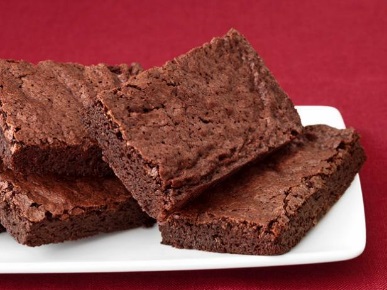 Ingredients2 sticks unsalted butter, plus more for greasing2 cups sugar4 large eggs2 teaspoons vanilla extract2/3 cup good-quality unsweetened cocoa powder1 cup all-purpose flour1 teaspoon ground Mexican cinnamon (canela)1/4 teaspoon pequen chili powder or cayenne pepper1/2 teaspoon kosher salt1/2 teaspoon baking powderDirectionsPreheat the oven to 350 degrees. Line a 9-by-13-inch baking dish with parchment paper, leaving an overhang on two sides. Press the paper into the corners of the pan and lightly grease the paper with butter.Melt the 2 sticks of butter in a nonstick saucepan over medium-low heat; do not boil. Remove from the heat and let cool slightly. Add the sugar, eggs and vanilla to the saucepan and stir with a wooden spoon until combined.Add the cocoa, flour, cinnamon, chili powder, salt and baking powder and mix until smooth. Spread the batter in the prepared pan and bake until a toothpick inserted in the middle comes out fudgy, 20 to 25 minutes. Cool in the pan on a rack, then use the parchment paper to lift out the brownies before slicing.Photograph by Kate SearsRecipe courtesy Aaron Sanchez for Food Network Magazinehttp://www.foodnetwork.com/recipes/aaron-sanchez/aaron-sanchezs-mexican-brownies-recipeMexican Salsa Recipe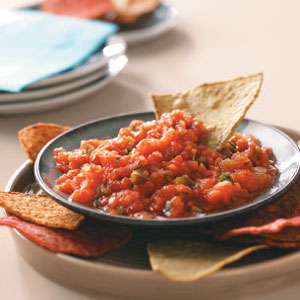 TOTAL TIME: Prep: 40 min.YIELD:14 servingsIngredients3 jalapeno peppers1 medium onion, quartered1 garlic clove, halved2 cans (one 28 ounces, one 14-1/2 ounces) whole tomatoes, drained4 fresh cilantro sprigs1/2 teaspoon saltTortilla chipsDirections1. Heat a small ungreased cast-iron skillet over high heat. With a small sharp knife, pierce jalapenos; add to hot skillet. Cook for 15-20 minutes or until peppers are blistered and blackened, turning occasionally.2. Immediately place jalapenos in a small bowl; cover and let stand for 20 minutes. Peel off and discard charred skins. Remove stems and seeds.3. Place onion and garlic in a food processor; cover and pulse four times. Add the tomatoes, cilantro, salt and jalapenos. Cover and process until desired consistency. Chill until serving. Serve with chips. Yield: 3-1/2 cups.http://www.tasteofhome.com/recipes/mexican-salsaIngredients5 roma tomatoes diced1/4 yellow onion diced1/4 cup Cilantro minced1/2 jalapeno pepper minced, seeded if you want a more mild taste2 tablespoons freshly squeezed lime juice2 cloves garlic minced or pressed salt to tasteInstructionsPlace all ingredients into a large bowl.Mix and season with salt, to taste.Cover and place in fridge until ready to serve!http://showmetheyummy.com/easy-pico-de-gallo-recipe/Easy Homemade Guacamole Recipe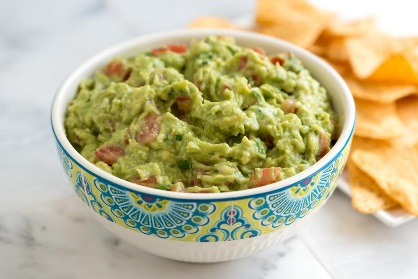 PREP 10minsTOTAL 10minsFor the best guacamole, you will need ripe avocados. You’ll know when an avocado is ripe when it gives just slightly when squeezed. Keep unripe avocados at room temperature until they are ready. Try not to over mash or puree avocados when making guacamole. You want a chunky avocado dip, not smooth.Makes approximately 6 servingsYOU WILL NEED1/4 cup finely minced onion3 ripe Haas avocados1 1/2 tablespoons fresh lime juice (or lemon juice)1 large Plum or Roma tomato, deseeded and diced1/4 cup cilantro leaves and tender stems, chopped1/2 teaspoon ground cumin1/2 teaspoon salt, or more to taste1 to 2 teaspoons minced jalapeño or Serrano pepper, optionalDIRECTIONSAdd diced onion to a small bowl then cover with warm water, set aside. This “de-flames” the onions, making them less intense.Cut avocados in half, lengthwise and use a spoon to scoop out the seed. Scoop out the flesh and add to a bowl.Add lime juice then use a fork to gently mash until creamy, but still chunky. Stir in the tomato, cilantro, cumin, salt and diced peppers (if using). Taste the guacamole and adjust with additional salt, peppers, or lime juice.Serve immediately or cover with plastic wrap by pushing the plastic wrap down onto the guacamole and refrigerate up to one day.http://www.inspiredtaste.net/20172/our-favorite-guacamole-recipe-with-video/Easy Pico de Gallo Recipe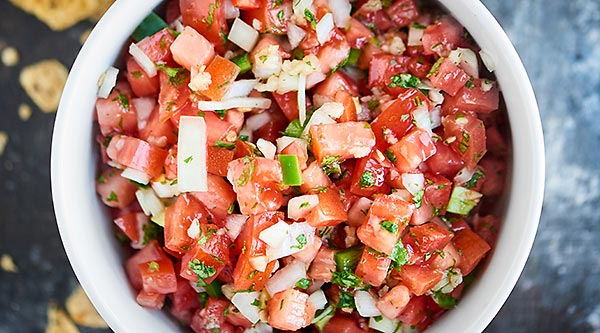 This Easy Pico de Gallo Recipe comes together in a matter of minutes! Fresh tomatoes, onion, cilantro, jalapeno, lime, & garlic make this truly delicious.